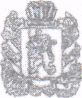 РОССИЙСКАЯ                 ФЕДЕРАЦИЯКРАСНОЯРСКИЙ КРАЙСАЯНСКИЙ РАЙОНСРЕДНЕАГИНСКИЙ СЕЛЬСКИЙ СОВЕТ ДЕПУТАТОВРЕШЕНИЕ 14.02.2023                                                 с. Средняя Агинка                                №  80Об отмене решения Среднеагинского сельского Совета депутатов от 26.12.2022 № 79 «Об утверждении  Порядка проведения осмотра зданий, сооружений на предмет их технического состояния 	и надлежащего технического обслуживания 	на территории Среднеагинского сельсовета»В соответствии с Федеральным законом от 06.10.2003  № 131-ФЗ «Об общих принципах организации местного самоуправления», Законом Красноярского края от 15.10.2015 № 9-3724 «О закреплении вопросов местного значения за сельскими поселениями Красноярского края» статьей 29 Устава Среднеагинского сельсовета, Среднеагинский  сельский Совет  депутатов   РЕШИЛ: Решение Среднеагинского сельского Совета депутатов от 26.12.2022 № 79 «Об утверждении  Порядка проведения осмотра зданий, сооружений на предмет их технического состояния 	и надлежащего технического обслуживания 	на территории Среднеагинского сельсовета» - отменить.Контроль за исполнением настоящего Решения возложить на постоянную комиссию по экономике, финансам, собственности и природопользованию, сельскому хозяйству по местному самоуправлению, законности , правопорядку и защите прав граждан (председатель Макашов А.В.). Настоящее решение вступает в силу после официального опубликования  в  газете «Среднеагинские вести» и подлежит размещению на странице Среднеагинского сельсовета официального сайта администрации Саянского района www/ adm-sayany.ru в информационно-телекоммуникационной сети Интернет.Глава Среднеагинского сельсовета,Председатель Среднеагинского сельского Совета депутатов                                                                    Р.Ф.Наузников